Block GStudentsMoleculeBlock G partner: Renton 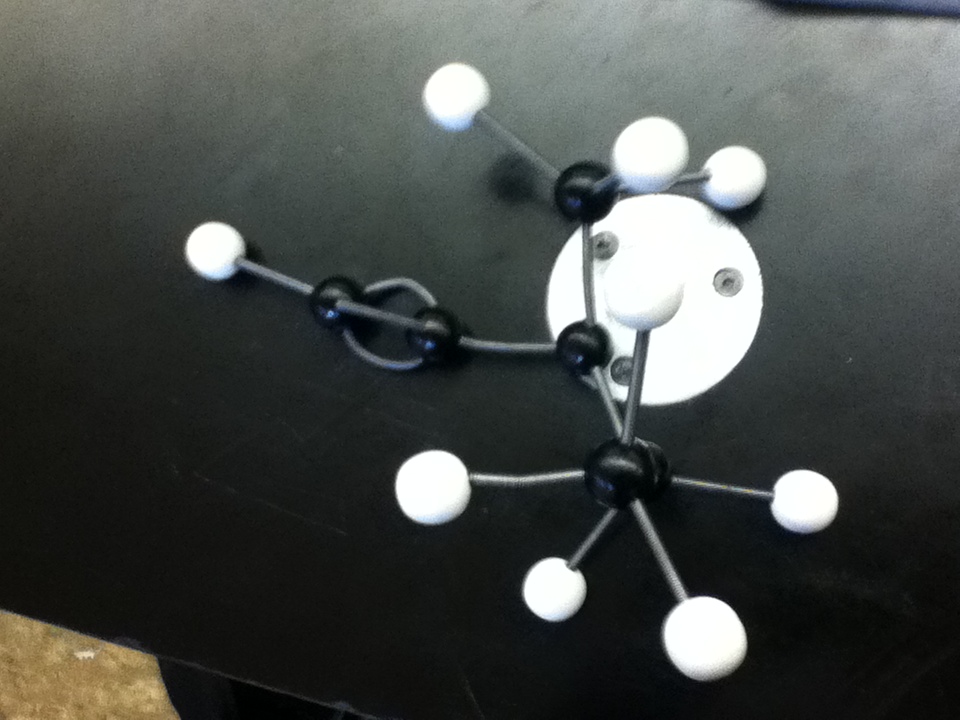  Sarah and milos 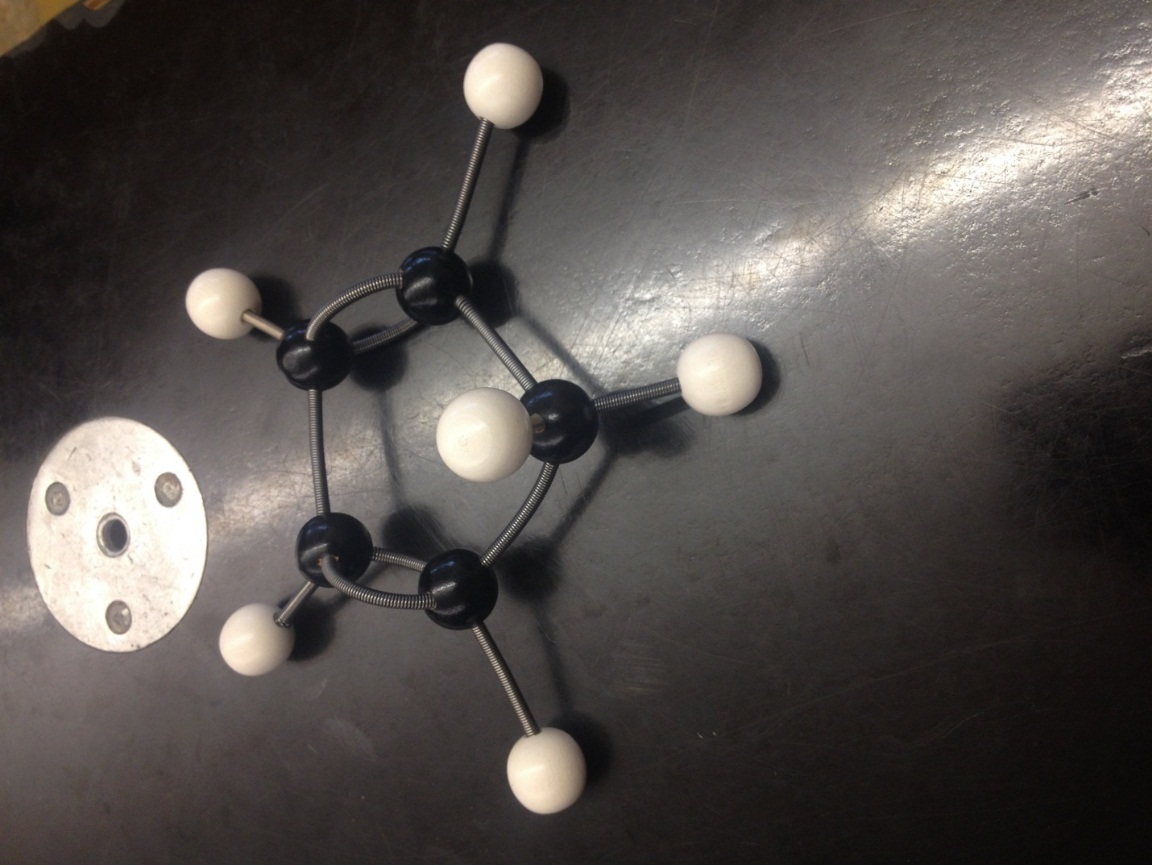  BlockG partners: Johnny luo and jerret 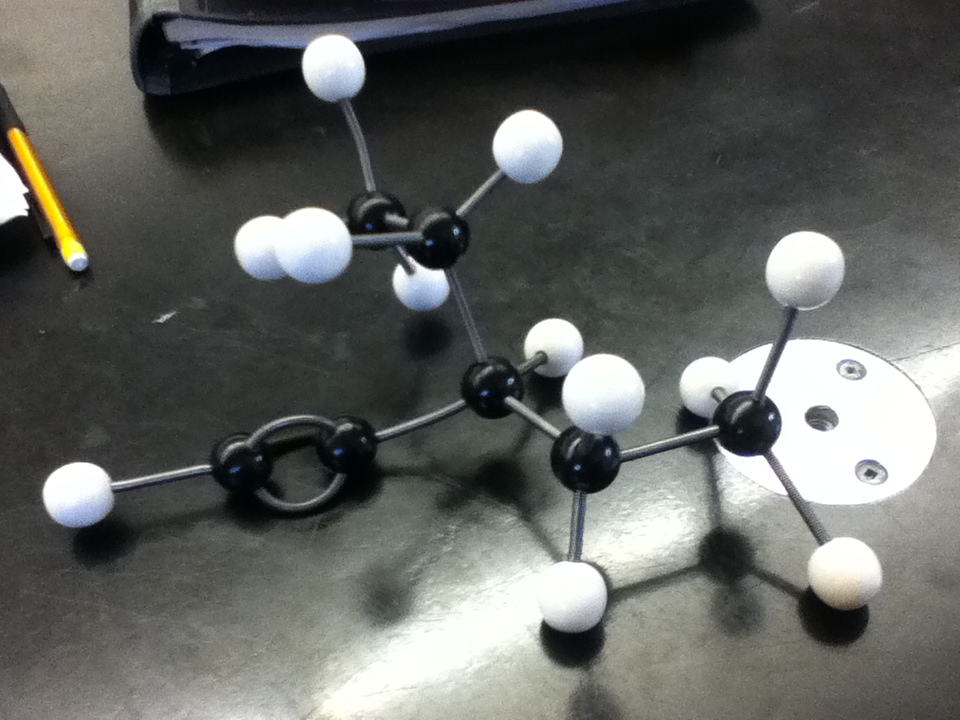  Vivian Vuong and Melissa Tse Block G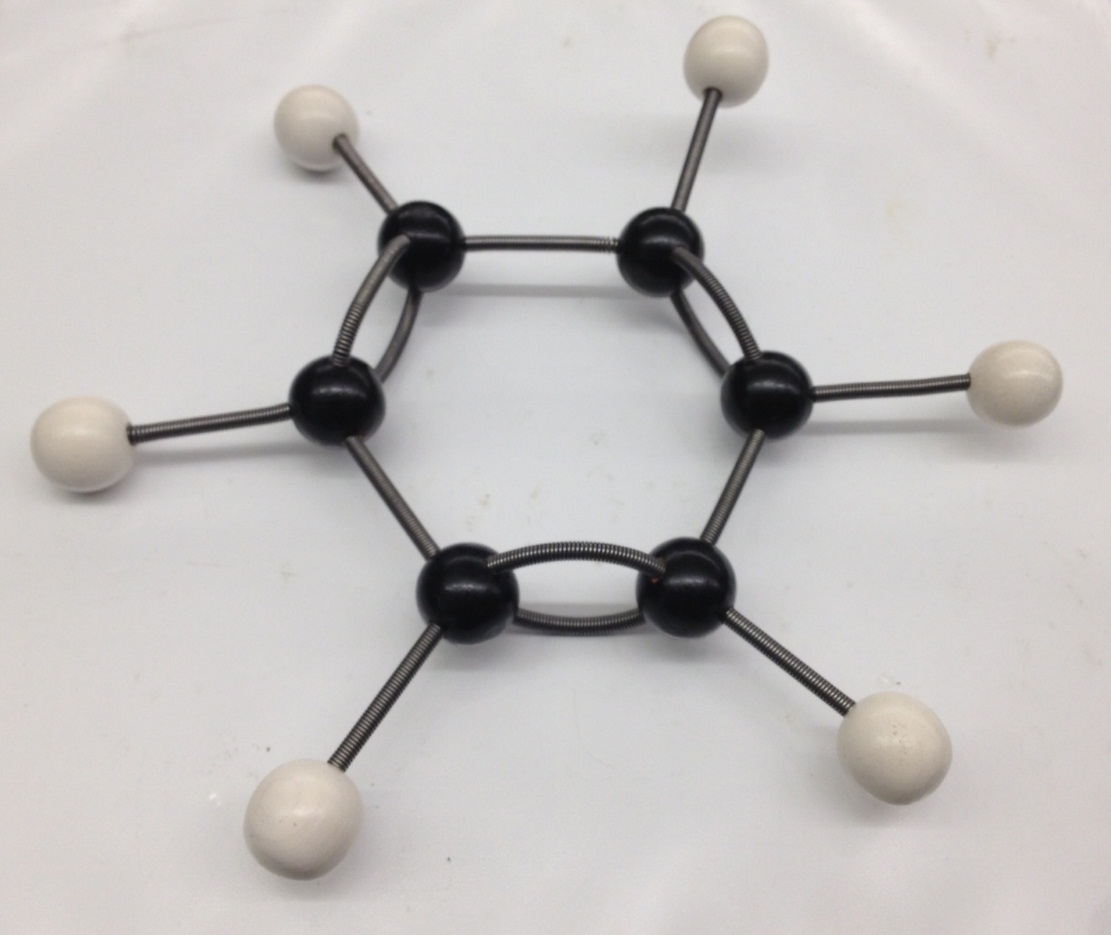  Charlotte Smith Hollingsworth and Michelle Lam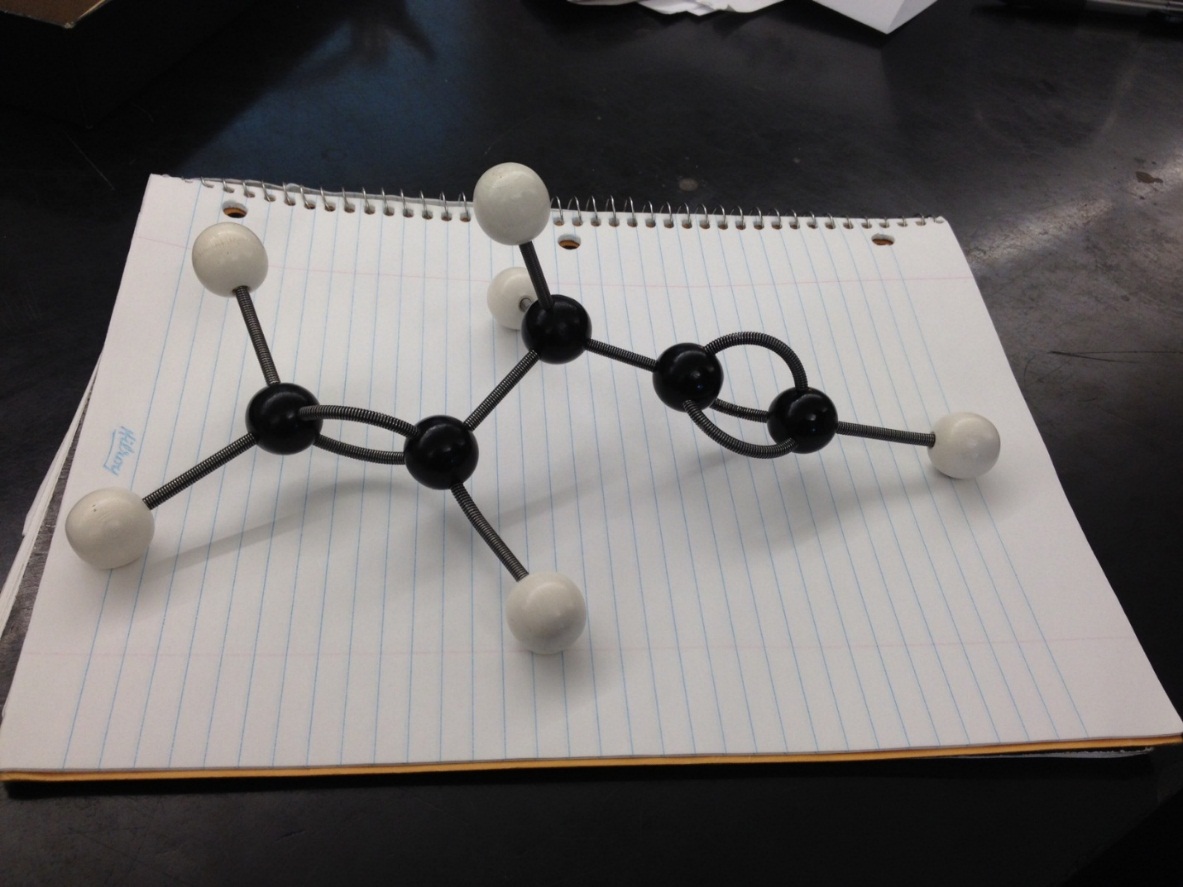 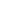  Sandy Wu and Monica Tsang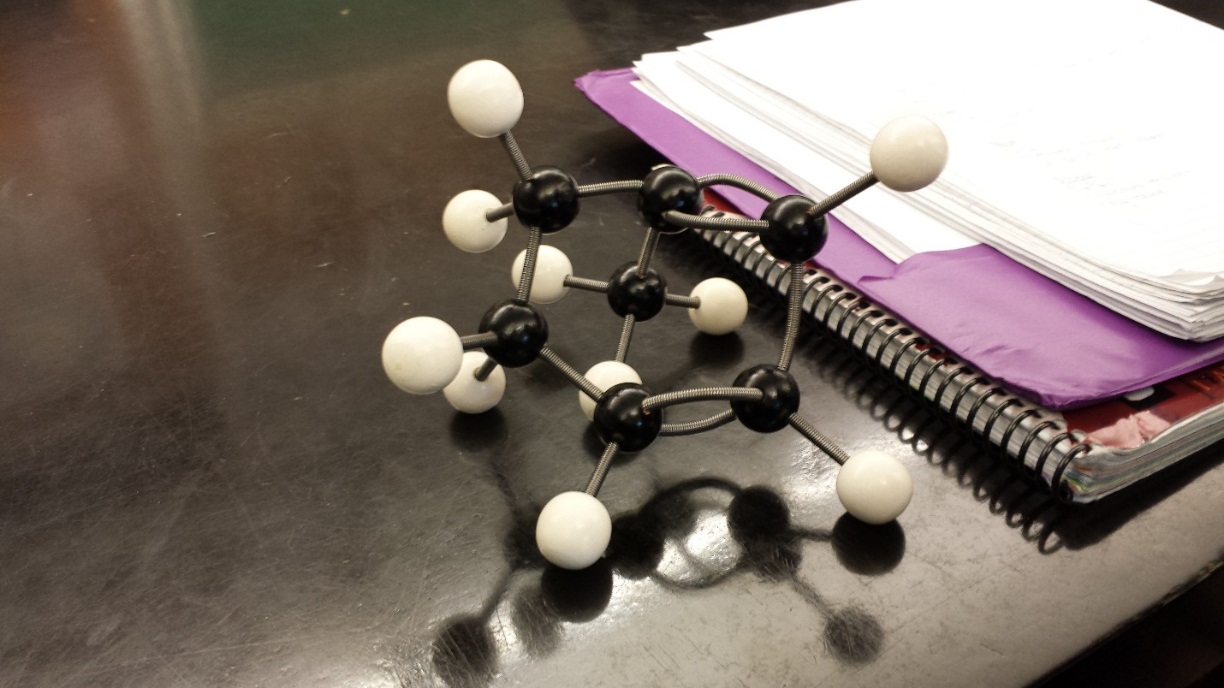  Jacky Lau and Sydney Parisotto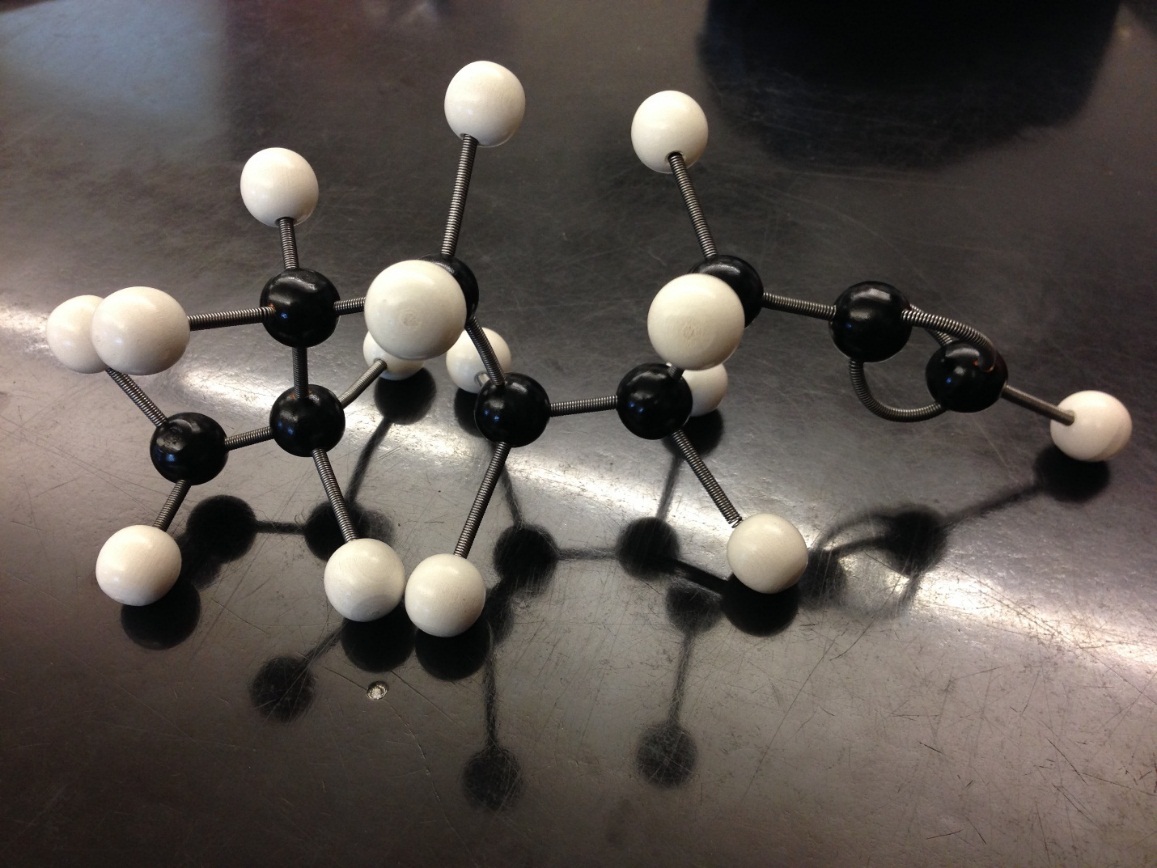  Sean Lam
Philip Mak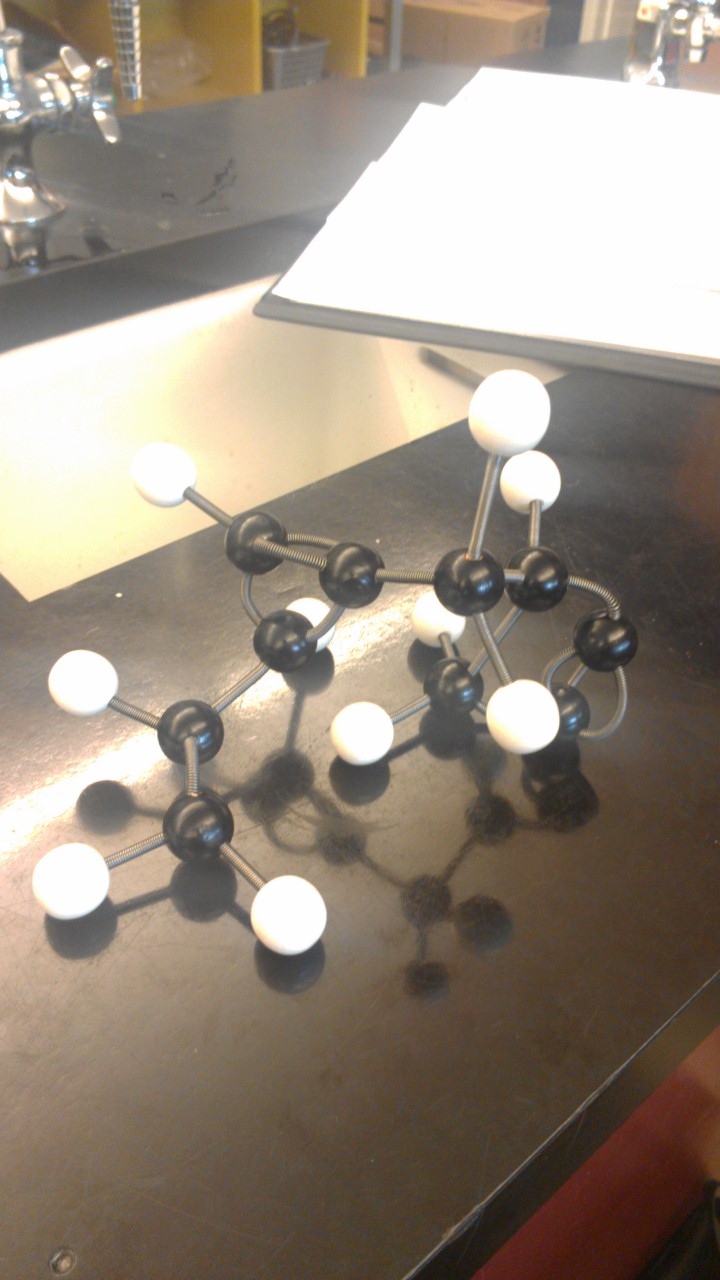 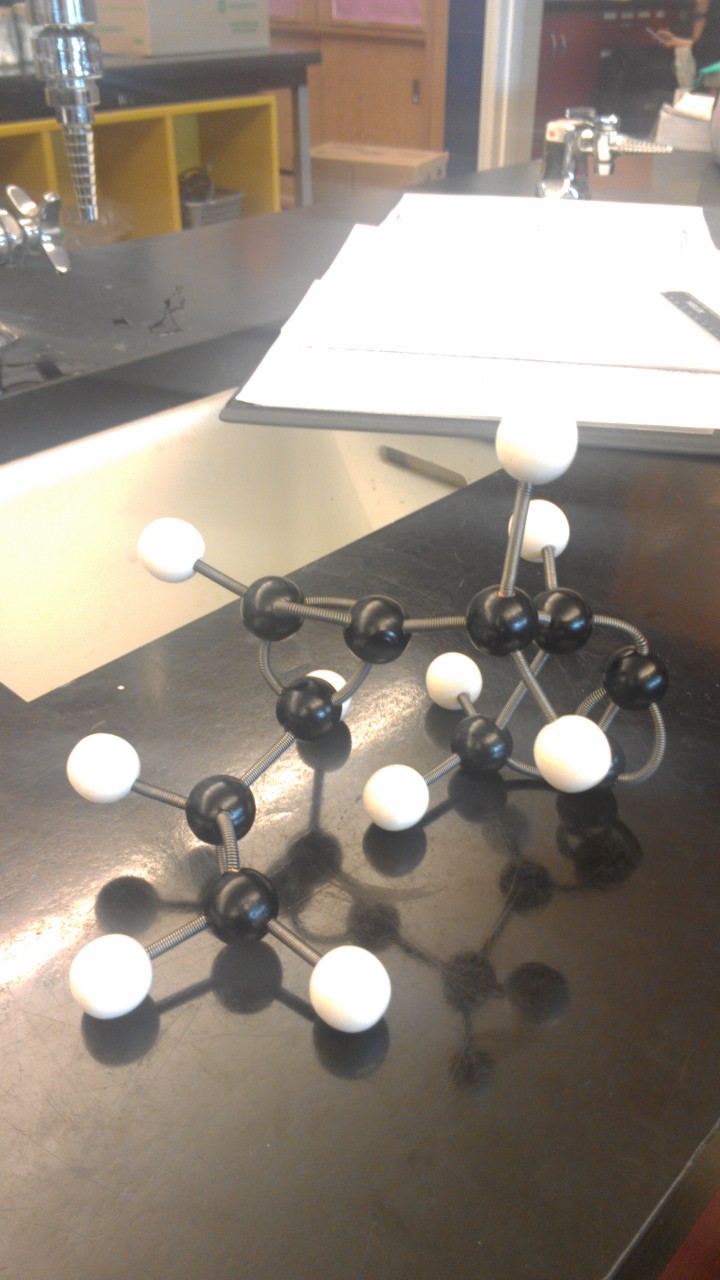  Rita Chou, Melanie Ng Blk G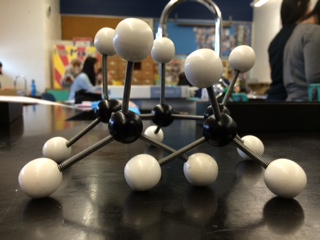  Davis Pham and Alvin Cheng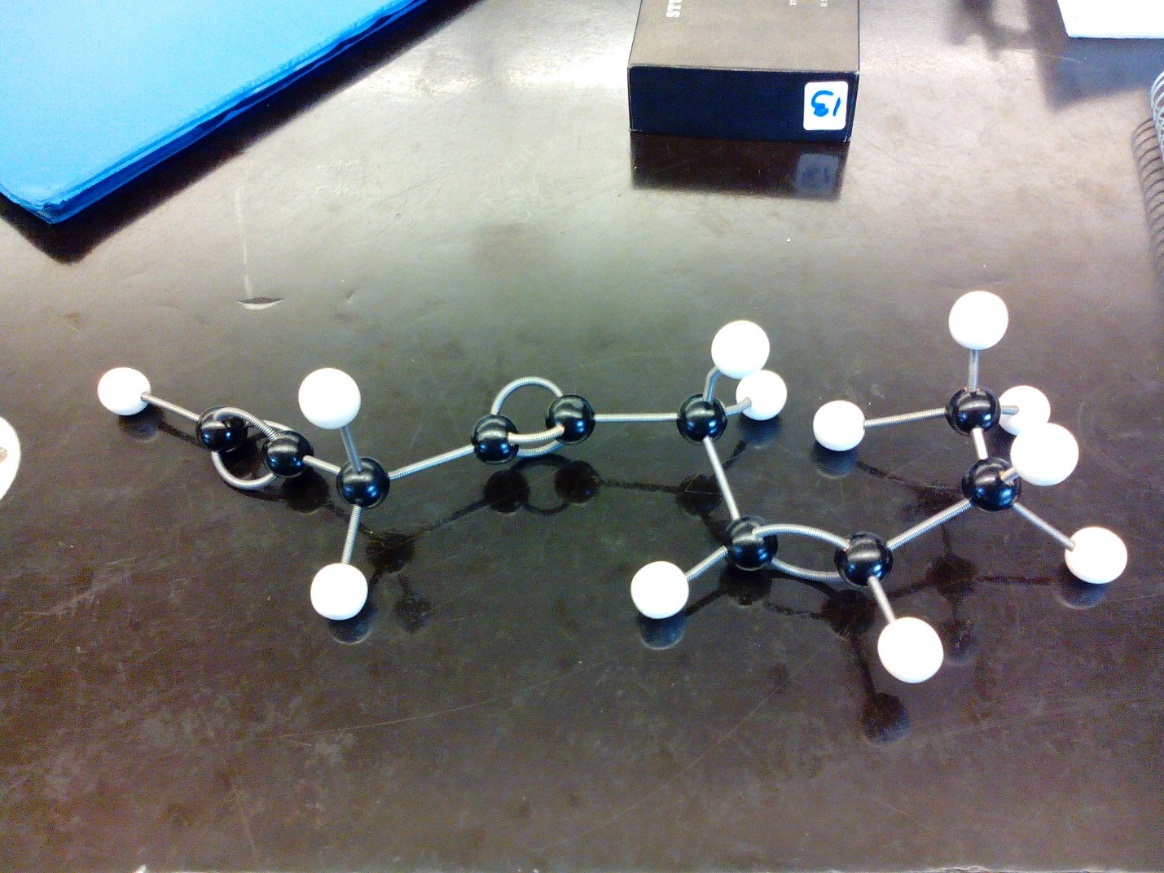  Catherine Wu Gloria Peteran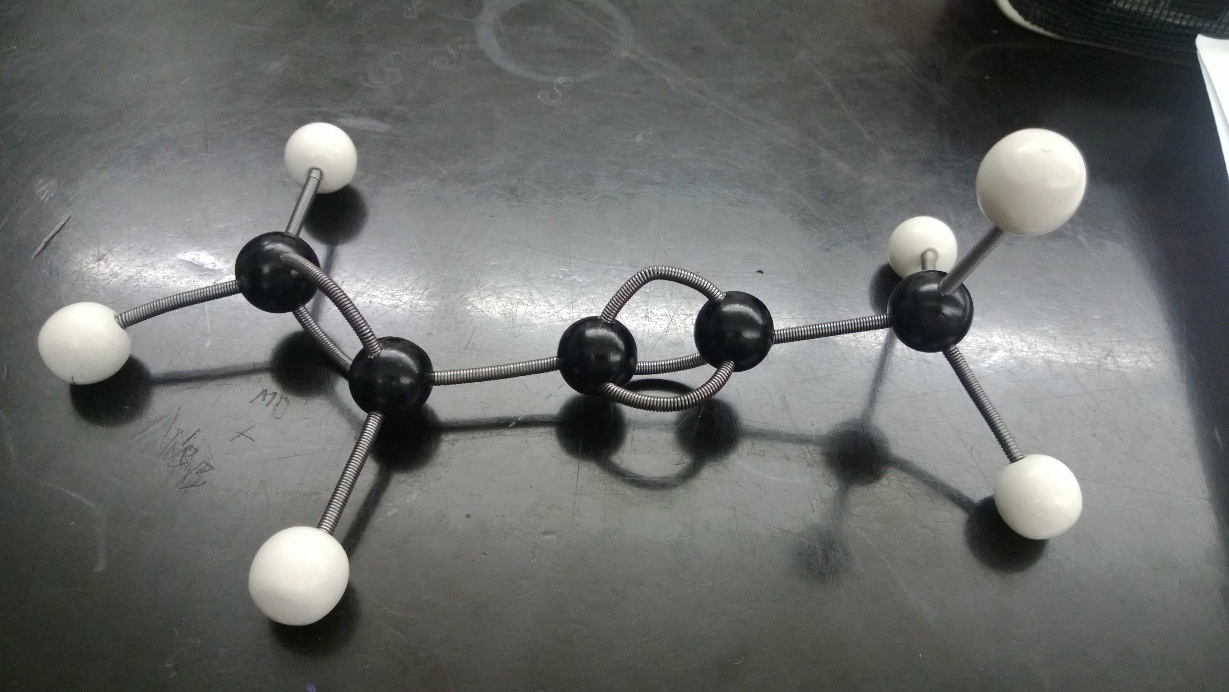  Janine lee and lily lai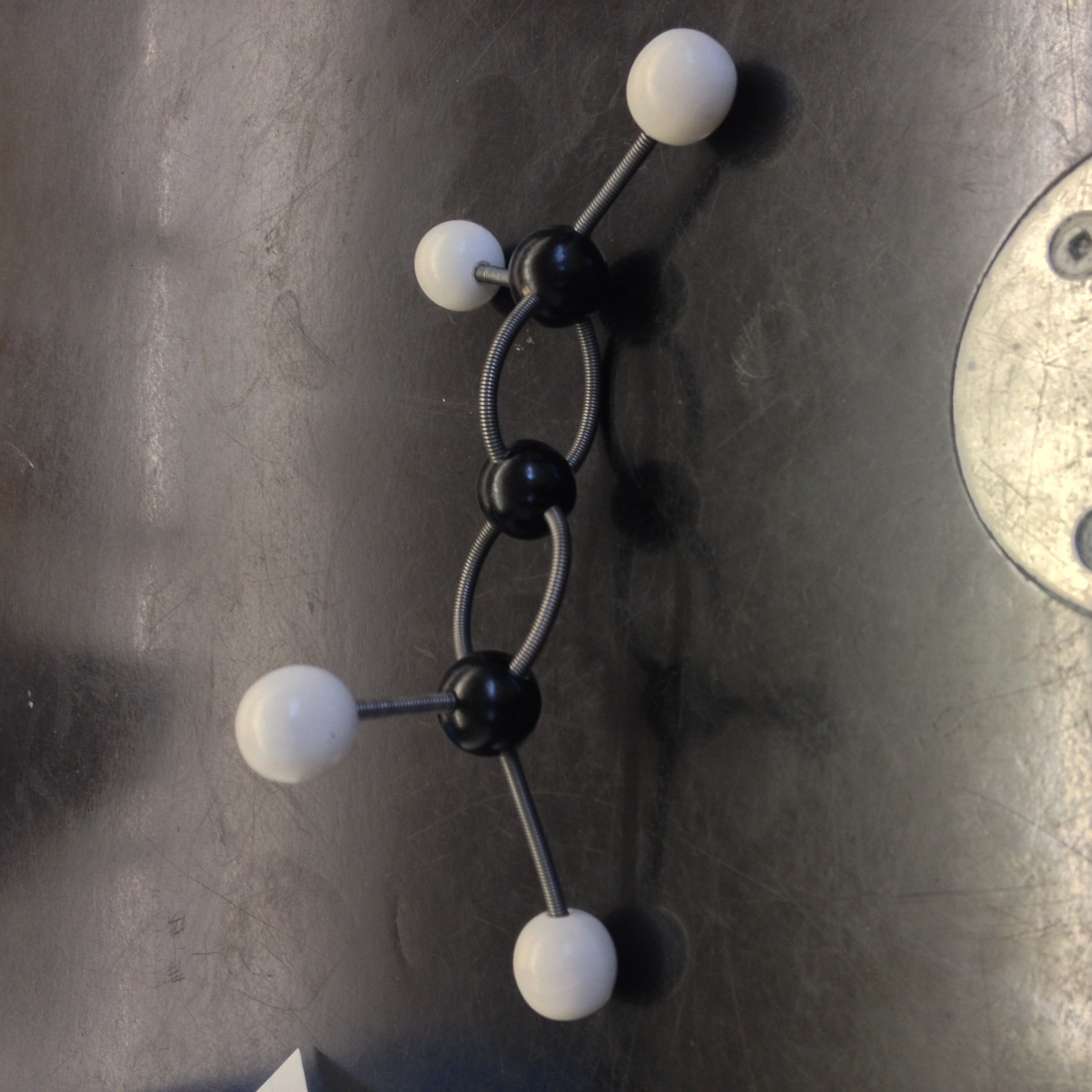 Block G:Jim, Denny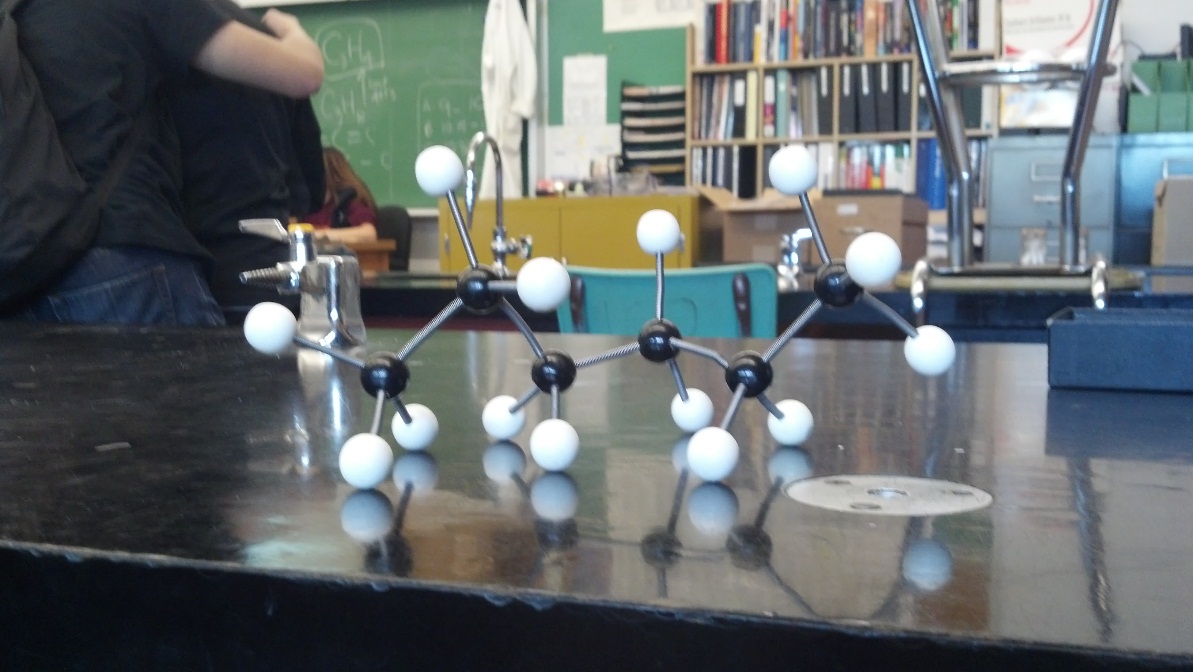 